АДМИНИСТРАЦИЯ КУРСКОЙ ОБЛАСТИПОСТАНОВЛЕНИЕот 23 декабря 2021 г. N 1442-паО ПРОВЕДЕНИИ КОНКУРСА НА ПРЕДОСТАВЛЕНИЕ ГРАНТОВНА РАЗВИТИЕ ГРАЖДАНСКОГО ОБЩЕСТВА В 2022 ГОДУВ соответствии с Федеральным законом от 12 января 1996 года N 7-ФЗ "О некоммерческих организациях", Указом Президента Российской Федерации от 30 января 2019 года N 30 "О грантах Президента Российской Федерации, предоставляемых на развитие гражданского общества", Положением о порядке софинансирования расходов на оказание на конкурсной основе поддержки некоммерческим неправительственным организациям в субъектах Российской Федерации в 2022 году, утвержденным приказом Фонда президентских грантов от 9 ноября 2021 г. N 15, и в целях оказания поддержки некоммерческим организациям на развитие гражданского общества в 2022 году Администрация Курской области постановляет:1. Утвердить прилагаемые:Положение о проведении конкурса на предоставление грантов на развитие гражданского общества в 2022 году (далее - Положение);Порядок предоставления грантов на развитие гражданского общества в 2022 году;Методику оценки заявок для определения получателей грантов на развитие гражданского общества в 2022 году.2. Определить ответственным за осуществление организационных мероприятий по проведению конкурса на предоставление грантов на развитие гражданского общества в 2022 году в соответствии с Положением автономную некоммерческую организацию "Центр гражданских и социальных инициатив Курской области".3. Создать конкурсную комиссию по проведению конкурса на предоставление грантов на развитие гражданского общества в 2022 году и утвердить ее прилагаемый состав.4. Предоставить право подписи соглашений о предоставлении грантов на развитие гражданского общества в 2022 году автономной некоммерческой организации "Центр гражданских и социальных инициатив Курской области".И.о. ГубернатораКурской областиА.Б.СМИРНОВУтвержденопостановлениемАдминистрации Курской областиот 23 декабря 2021 г. N 1442-паПОЛОЖЕНИЕО ПРОВЕДЕНИИ КОНКУРСА НА ПРЕДОСТАВЛЕНИЕ ГРАНТОВНА РАЗВИТИЕ ГРАЖДАНСКОГО ОБЩЕСТВА В 2022 ГОДУ1. Общие положения1.1. Настоящее Положение определяет условия и порядок проведения конкурса среди некоммерческих неправительственных организаций Курской области, участвующих в развитии гражданского общества, реализующих социально значимые проекты, на предоставление грантов на развитие гражданского общества.1.2. Цель конкурса - стимулирование и поддержка гражданских инициатив некоммерческих неправительственных организаций, реализуемых ими в рамках социально значимых проектов, а также содействие развитию институтов гражданского общества.1.3. Конкурс проводится региональным оператором - автономной некоммерческой организацией "Центр гражданских и социальных инициатив Курской области" (далее - Центр гражданских и социальных инициатив Курской области) в рамках исполнения подпрограммы 4 "Реализация мероприятий по укреплению единства российской нации и этнокультурному развитию народов России в Курской области" государственной программы Курской области "Развитие культуры в Курской области", утвержденной постановлением Администрации Курской области от 08.10.2013 N 700-па "Об утверждении государственной программы Курской области "Развитие культуры в Курской области".2. Основные понятия и сокращения2.1. Для целей настоящего Положения используются следующие основные понятия и сокращения:грант на развитие гражданского общества (далее - грант) - денежные средства, предоставляемые Центром гражданских и социальных инициатив Курской области за счет грантов в форме субсидии из областного бюджета и средств безвозмездных поступлений из Фонда президентских грантов на безвозмездной и безвозвратной основах некоммерческой неправительственной организации, победившей в конкурсе с конкретным проектом, на осуществление такого проекта на условиях, определенных настоящим Положением, с обязательным предоставлением отчетности, подтверждающей целевое использование денежных средств;региональный оператор - автономная некоммерческая организация "Центр гражданских и социальных инициатив Курской области", созданная распоряжением Губернатора Курской области в целях обеспечения реализации областной грантовой программы и предоставления социально ориентированным некоммерческим организациям грантов для реализации социальных проектов, а также ответственная за осуществление организационных мероприятий по проведению конкурса на предоставление грантов в 2022 году;конкурс - конкурс на предоставление грантов, проводимый в соответствии с настоящим Положением;заявитель - некоммерческая неправительственная организация, осуществляющая свою деятельность на территории Курской области, подавшая заявку на участие в конкурсе;проект - комплекс взаимосвязанных мероприятий, направленных на достижение конкретных общественно полезных результатов в рамках определенного срока и бюджета;получатель гранта - некоммерческая неправительственная организация, отвечающая условиям, указанным в разделе 6 настоящего Положения, и являющаяся победителем конкурса. Победитель конкурса отбирается в соответствии с критериями оценки заявок на участие в конкурсе;эксперт - физическое лицо, привлеченное Центром гражданских и социальных инициатив Курской области к оценке заявок на участие в конкурсе, утвержденное решением конкурсной комиссии;конкурсная комиссия - конкурсная комиссия по проведению конкурса на предоставление грантов.3. Основные принципы проведения конкурса3.1. Конкурс проводится с соблюдением следующих принципов:прозрачность и открытость;заблаговременное размещение информации о конкурсе в открытом доступе;свобода получения и распространения информации о конкурсе;равенство прав некоммерческих неправительственных организаций на получение финансовой поддержки;свобода выбора участниками конкурса номинации конкурса в соответствии со своей сферой деятельности;организация приема заявок на участие в конкурсе в электронной форме;проведение оценки результатов оказания на конкурсной основе поддержки некоммерческим неправительственным организациям в регионе.4. Организация проведения конкурса4.1. Региональный оператор:1) обеспечивает работу экспертов по оценке проектов;2) обеспечивает работу конкурсной комиссии;3) объявляет конкурс;4) организует распространение информации о проведении конкурса, в том числе через средства массовой информации и информационно-телекоммуникационную сеть "Интернет";5) организует консультирование по вопросам подготовки заявок на участие в конкурсе;6) осуществляет контроль за обеспечением равных условий для участников;7) принимает решение о допуске заявителя к участию в конкурсе в случае отсутствия оснований для принятия решения об отказе заявителю в допуске к участию в конкурсе, указанных в пунктах 6.1, 6.2 настоящего Положения, либо решение об отказе заявителю в допуске к участию в конкурсе;8) осуществляет проверку сведений о заявителе на соответствие требований, указанных в разделе 6 настоящего Положения, в рамках межведомственного взаимодействия;9) проводит оценку результатов оказания грантовой поддержки;10) обеспечивает подготовку необходимой документации по проведению конкурса в соответствии с настоящим Положением.5. Направления поддержки5.1. На конкурс могут быть представлены проекты некоммерческих неправительственных организаций, предусматривающие осуществление деятельности по следующим направлениям:6. Участники конкурса6.1. В конкурсе могут участвовать некоммерческие неправительственные организации, соответствующие на 1-е число месяца, предшествующего месяцу, в котором планируется подача заявки всем следующим требованиям:(в ред. постановления Администрации Курской области от 04.02.2022 N 93-па)1) организация зарегистрирована не позднее чем за 6 месяцев до дня окончания приема заявок на участие в конкурсе;2) организация осуществляет деятельность на территории Курской области;3) организация осуществляет в соответствии с уставом один или несколько видов деятельности, соответствующих направлениям, указанным в разделе 5 настоящего Положения;4) организация не находится в процессе реорганизации (за исключением реорганизации в форме присоединения к юридическому лицу, являющемуся участником конкурса, другого юридического лица), ликвидации, в отношении его не введена процедура банкротства, деятельность получателя гранта не должна быть приостановлена в порядке, предусмотренном законодательством Российской Федерации;5) у организации отсутствует неисполненная обязанность по уплате налогов, сборов, страховых взносов, пеней, штрафов, процентов, подлежащих уплате в соответствии с законодательством Российской Федерации о налогах и сборах (за исключением сумм, по которым имеется вступившее в законную силу решение суда о признании обязанности организации по уплате этих сумм исполненной), в размере, превышающем одну тысячу рублей. Организация признается соответствующей установленному требованию в случае, если ею в установленном порядке подано заявление об обжаловании указанной задолженности и решение по такому заявлению на дату подачи организацией заявки на участие в конкурсе не принято;6) исключен. - Постановление Администрации Курской области от 04.02.2022 N 93-па;7) организация не должна получать средства из бюджета Курской области на основании иных нормативных правовых актов Курской области на заявленные проекты.Для исчисления срока, предусмотренного подпунктом 1 настоящего пункта, днем регистрации организации, созданной в результате реорганизации в форме преобразования юридического лица одной организационно-правовой формы в юридическое лицо другой организационно-правовой формы, признается день регистрации некоммерческой организации - правопредшественника.Если в состав учредителей некоммерческой организации при ее создании входили государственные органы и (или) органы местного самоуправления, но до подачи организацией заявки на участие в конкурсе такие органы в установленном законодательством порядке вышли (исключены) из состава учредителей организации, указанная некоммерческая организация может участвовать в конкурсе при условии, что она соответствует другим требованиям, установленным настоящим Положением.6.2. Участниками конкурса не могут быть (не допускаются до участия в конкурсе):1) потребительские кооперативы, к которым относятся в том числе: жилищные, жилищно-строительные и гаражные кооперативы, садоводческие, огороднические и дачные потребительские кооперативы, общества взаимного страхования, кредитные кооперативы, фонды проката, сельскохозяйственные потребительские кооперативы;2) политические партии;3) саморегулируемые организации;4) объединения работодателей;5) объединения кооперативов;6) торгово-промышленные палаты;7) товарищества собственников недвижимости, к которым относятся в том числе товарищества собственников жилья;8) адвокатские палаты, адвокатские образования, нотариальные палаты;9) государственно-общественные, общественно-государственные организации (объединения);10) микрофинансовые организации;11) некоммерческие организации, созданные Российской Федерацией, субъектом Российской Федерации, муниципальным образованием, государственным органом и (или) органом местного самоуправления.6.3. Ответственность за достоверность предоставляемых заявителями документов и информации региональному оператору несут заявители в соответствии с законодательством Российской Федерации.7. Порядок проведения конкурса, подача, регистрацияи рассмотрение заявок на участие в конкурсе, требованияк заявкам на участие в конкурсе7.1. Региональный оператор не менее чем за 5 рабочих дней до дня начала приема заявок на участие в конкурсе обеспечивает размещение в средствах массовой информации, являющихся источником официального опубликования нормативных правовых актов Курской области, а также на официальном сайте Администрации Курской области, на информационном ресурсе курск.гранты.рф, на официальных ресурсах регионального оператора, в информационно-телекоммуникационной сети "Интернет", на сайте Общественной палаты Курской области объявление о проведении конкурса, которое включает в том числе:информацию о сроке проведения конкурса (дате и времени начала (окончания) подачи (приема) заявок участников конкурса), которая не может быть ранее 30-го календарного дня, следующего за днем размещения объявления о проведении конкурса;реквизиты нормативных документов о проведении конкурса;информацию о доменном имени и указателях страниц официального сайта, на котором обеспечивается проведение конкурса;информацию о требованиях к участникам конкурса и перечне документов, предоставляемых участниками конкурса для подтверждения их соответствия указанным требованиям;информацию о порядке подачи заявок участниками конкурса и требованиях, предъявляемых к форме и содержанию заявок, подаваемых участниками конкурса;информацию о порядке отзыва заявок участниками конкурса, порядке возврата заявок участников конкурса, определяющего в том числе основания для возврата заявок участников конкурса, порядке внесения изменений в заявки участников конкурса;информацию о результате предоставления грантов;основания для отказа в участии в конкурсе;информацию о правилах рассмотрения и оценки заявок участников конкурса;информацию о порядке предоставления участникам конкурса разъяснений положений объявления о проведении конкурса, дате начала и окончания срока такого предоставления;информацию о дате размещения результатов конкурса на официальном сайте Администрации Курской области, на официальных ресурсах регионального оператора, на информационном ресурсе курск.гранты.рф в информационно-телекоммуникационной сети "Интернет", на сайте Общественной палаты Курской области (не позднее 5 календарных дней с даты определения победителей конкурса);информацию о сроке, в течение которого победитель конкурса должен подписать соглашение;условий признания победителя конкурса уклонившимся от заключения соглашения.7.2. Для участия в конкурсе организация представляет заявку региональному оператору в форме электронных документов посредством заполнения соответствующих электронных форм, размещенных на информационном ресурсе курск.гранты.рф в информационно-телекоммуникационной сети "Интернет", содержащую, в том числе, следующую информацию:1) приоритетное направление поддержки, которому преимущественно соответствует планируемая деятельность по проекту;2) наименование проекта, на реализацию которого запрашивается грант;3) краткое описание проекта;4) география проекта;5) срок реализации проекта;6) обоснование социальной значимости проекта;7) целевые группы проекта;8) цель (цели) и задачи проекта;9) ожидаемые количественные и качественные результаты проекта;10) информация о руководителе проекта;11) информация о команде проекта;12) информация об организации, включая:полное и сокращенное (при наличии) наименование, основной государственный регистрационный номер, идентификационный номер налогоплательщика, место нахождения организации;основные виды деятельности организации; контактный телефон организации;адрес электронной почты для направления организации юридически значимых сообщений;13) заверение о соответствии организации требованиям, установленным пунктом 6.1 настоящего Положения;14) календарный план проекта;15) бюджет проекта;16) общая сумма расходов на реализацию проекта;17) запрашиваемая сумма гранта;18) согласие на публикацию в информационно-телекоммуникационной сети "Интернет" информации о заявителе, о подаваемой им заявке, иной информации, связанной с конкурсом.7.3. В состав заявки включаются следующие документы:1) электронная (отсканированная) копия действующей редакции устава организации (со всеми внесенными изменениями);2) электронная (отсканированная) копия документа, подтверждающего полномочия лица на подачу заявки от имени организации - в случае если заявку подает лицо, сведения о котором как о лице, имеющем право без доверенности действовать от имени организации, не содержатся в едином государственном реестре юридических лиц.Каждый из указанных документов представляется в виде одного файла в формате pdf.7.4. Заявитель вправе включить в состав заявки на участие в конкурсе дополнительную информацию и документы в соответствии с критериями оценки заявок на участие в конкурсе, определенными в настоящем Положении.7.5. Информация, предусмотренная пунктами 7.2 - 7.4 настоящего Положения, в каждой из указанных форм должна соответствовать информации в других формах.7.6. Одна некоммерческая неправительственная организация вправе представить не более одной заявки на участие в конкурсе по каждому направлению, указанному в разделе 5 настоящего Положения, при этом по результатам конкурса одной организации может быть предоставлен грант на осуществление только одного проекта.Не допускается представление двух и более заявок на участие в конкурсе, в которых краткое описание проекта, обоснование социальной значимости проекта, цель (цели) и задачи проекта, календарный план проекта и (или) бюджет проекта совпадают по содержанию более чем на 50 процентов.В случае если организация представила на конкурс несколько проектов (по нескольким направлениям) и результаты их независимой экспертизы позволяют организации претендовать на победу в конкурсе с двумя и более проектами, такой организации обеспечивается возможность выбора проекта, на осуществление которого может быть предоставлен грант. Если организация не сообщит о своем выборе региональному оператору в письменной форме в срок, предусмотренный сообщением регионального оператора о необходимости такого выбора, которое направлено по адресу электронной почты, указанному организацией, в проект перечня победителей конкурса включается проект с наивысшим рейтингом заявки.7.7. Заявка на участие в конкурсе должна быть представлена в течение срока приема заявок на участие в конкурсе.Дата начала приема заявок - 9 июня 2022 года.Дата окончания приема заявок - 25 июля 2022 года.(в ред. постановления Администрации Курской области от 15.07.2022 N 806-па)Региональный оператор завершает прием заявок на участие в конкурсе 25 июля 2022 года в 23:30 по местному времени. Информация и документы, поступившие региональному оператору после указанного времени, не учитываются и не рассматриваются, за исключением информации и документов, которые запрошены у заявителя региональным оператором.(в ред. постановления Администрации Курской области от 15.07.2022 N 806-па)7.8. Информация и документы, указанные в пунктах 7.2 - 7.4 настоящего Положения, представленные региональному оператору лицом, не уполномоченным на совершение соответствующих действий от имени заявителя, не признаются заявкой на участие в конкурсе, не учитываются и со дня выявления факта их представления неуполномоченным лицом не рассматриваются.7.9. Региональный оператор регистрирует представленные в течение срока приема заявок заявки с размещением информации о регистрации на информационном ресурсе курск.гранты.рф в информационно-телекоммуникационной сети "Интернет", в том числе с указанием на выявленные несоответствия требованиям настоящего Положения в течение 5 рабочих дней со дня представления заявки.Заявитель в течение срока приема заявок, указанного в пункте 7.7 настоящего Положения, вправе на информационном ресурсе курск.гранты.рф в информационно-телекоммуникационной сети "Интернет" внести изменения в заявку на участие в конкурсе с целью устранения выявленных региональным оператором несоответствий заявки требованиям настоящего Положения.Заявка на участие в конкурсе, в которой содержатся нецензурные или оскорбительные выражения, несвязный набор символов, призывы к осуществлению деятельности, нарушающей требования законодательства Российской Федерации, Курской области, не регистрируется.7.10. В случае выявления региональным оператором в поданной заявке несоответствия требованиям настоящего Положения, включая недостатки технического характера и комплектности заявки, заявка возвращается на доработку в сроки, установленные пунктом 7.7 настоящего Положения. После даты завершения приема заявок на конкурс в статусе таких заявок делается отметка "Зарегистрировано с замечаниями" в связи с тем, что внесение изменений в заявку становится невозможным.7.11. Основаниями для отказа в участии в конкурсе являются:несоответствие заявителя требованиям, указанным в разделе 6 настоящего Положения;несоответствие предоставленных заявителем документов требованиям, установленным пунктами 7.2, 7.3 настоящего Положения;недостоверность информации, содержащейся в документах, предоставленных заявителем, в том числе информации о месте нахождения и адресе юридического лица;представленный на конкурс проект предусматривает мероприятия, осуществление которых нарушает требования законодательства;подача заявителем заявки после даты и (или) времени, определенных для подачи заявок.7.12. На информационном ресурсе курск.гранты.рф в информационно-телекоммуникационной сети "Интернет" размещается информация обо всех заявках на участие в конкурсе (наименование организации - участника конкурса, ее основной государственный регистрационный номер, идентификационный номер налогоплательщика, наименование и краткое описание проекта, на осуществление которого запрашивается финансирование, запрашиваемый размер поддержки, география проекта, срок реализации проекта, цель и задачи проекта, целевые группы проекта), а также информация об участниках конкурса, которым было отказано в участии (с указанием причин отказа), в течение 15 календарных дней со дня окончания срока приема заявок на участие в конкурсе.7.13. Рассмотрение заявки на участие в конкурсе может быть прекращено региональным оператором по заявлению, подписанному лицом, имеющим право действовать от имени заявителя, представившего данную заявку.8. Оценка заявок8.1. Оценка заявок, допущенных к участию в конкурсе, проводится экспертами.Экспертами могут быть лица, замещающие государственные должности Курской области, должности государственной и муниципальной службы, муниципальные должности (по согласованию не более 1/3 от общего количества), Общественной палаты Курской области (по согласованию), общественного совета при Администрации Курской области (по согласованию), некоммерческих организаций (по согласованию), экспертных сообществ других субъектов Российской Федерации (по согласованию).(в ред. постановления Администрации Курской области от 04.02.2022 N 93-па)Эксперт не может быть членом конкурсной комиссии.Эксперты принимают личного участия в оценке проектов в соответствии с Методикой оценки заявок для определения получателей гранта на развитие гражданского общества в 2022 году, допущенных к участию в конкурсе.Состав экспертов утверждается конкурсной комиссией не позднее 5 рабочих дней со дня объявления приема заявок. Состав экспертов конкурса не разглашается.8.2. Эксперт конкурса при оценке заявок не вправе вступать в контакты с заявителями, в том числе обсуждать с ними поданные ими заявки, напрямую запрашивать документы, информацию, пояснения.8.3. Эксперт конкурса не вправе рассматривать заявку организации, если он является работником или членом коллегиальных органов такой организации или если таковыми являются его близкие родственники, а также в иных случаях, если имеются обстоятельства, дающие основание полагать, что эксперт лично, прямо или косвенно заинтересован в результатах рассмотрения заявки, сообщив об этом региональному оператору.8.4. Региональный оператор, проинформированный о заинтересованности эксперта, в срок не позднее 1 календарного дня, следующего за днем поступления такой информации, перенаправляет проект заявки на рассмотрение и оценку другому эксперту.8.5. Каждый проект оценивается не менее чем двумя экспертами.8.6. О необходимости оценки проектов заявок, допущенных к участию в конкурсе, региональный оператор сообщает экспертам на их электронную почту в срок не позднее дня, следующего за днем регистрации заявки в соответствии с пунктом 7.9 настоящего Положения.8.7. Эксперты не позднее 15 календарных дней со дня окончания срока, предусмотренного пунктом 7.7 настоящего Положения, оценивают проекты по критериям оценки заявок на участие в конкурсе, определенным в Методике оценки заявок для определения получателей гранта.8.8. По результатам оценки заявок экспертами региональный оператор формирует оценочные листы по каждой заявке и представляет их на рассмотрение конкурсной комиссии в течение 5 рабочих дней со дня оценки экспертами всех заявок, допущенных к конкурсу.9. Конкурсная комиссия9.1. Для проведения конкурса создается конкурсная комиссия (далее - Комиссия), которая формируется из представителей, замещающих государственные должности Курской области, должности государственной и муниципальной службы, муниципальные должности (по согласованию), общественных объединений Курской области (по согласованию), членов общественного совета при Администрации Курской области (по согласованию), членов Общественной палаты Курской области (по согласованию) (далее - члены комиссии). Член комиссии не может быть экспертом.(в ред. постановления Администрации Курской области от 04.02.2022 N 93-па)9.2. Число членов Комиссии должно быть нечетным и составлять не менее 9 человек.9.3. Количество членов Комиссии, замещающих государственные должности Курской области, должности государственной и муниципальной службы, муниципальные должности, должно быть не более 1/3 от состава Комиссии.(п. 9.3 в ред. постановления Администрации Курской области от 04.02.2022 N 93-па)9.4. Состав Комиссии утверждается постановлением Администрации Курской области.9.5. Возглавляет Комиссию председатель. В отсутствие председателя его обязанности исполняет заместитель председателя либо один из членов Комиссии, определяемый председателем.9.6. Изменения в состав Комиссии вносятся постановлением Администрации Курской области.9.7. Заседание Комиссии является правомочным, если на нем присутствует большинство от общего числа ее членов.9.8. Решения Комиссии принимаются простым большинством голосов членов Комиссии, присутствующих на заседании Комиссии.9.9. Каждый член Комиссии обладает одним голосом. Член Комиссии не вправе передавать право голоса другому лицу.9.10. Член Комиссии:вправе знакомиться с заявками и документами, предоставленными для участия в конкурсе;обязан соблюдать права авторов заявок на результаты их интеллектуальной деятельности, являющиеся объектами авторских прав, в соответствии с общепризнанными принципами и нормами международного права, международными договорами Российской Федерации и Гражданским кодексом Российской Федерации.9.11. В случае если член Комиссии лично (прямо или косвенно) заинтересован в итогах конкурса или имеются иные обстоятельства, способные повлиять на участие члена Комиссии в работе Комиссии, он обязан проинформировать об этом Комиссию до начала рассмотрения заявок на участие в конкурсе.9.12. В случае если Комиссии стало известно о наличии личной заинтересованности в итогах конкурса или иных обстоятельств, способных повлиять на участие члена Комиссии в работе Комиссии, она до начала рассмотрения заявок принимает решение о приостановке участия члена Комиссии в рассмотрении и оценке заявок, в отношении которых установлено наличие личной заинтересованности либо иных обстоятельств, способных повлиять на участие члена Комиссии в работе Комиссии.9.13. Информация о наличии у члена Комиссии личной заинтересованности в итогах конкурса или иных обстоятельствах, способных повлиять на участие члена Комиссии в работе Комиссии, а также о решении, принятом Комиссией по результатам рассмотрения такой информации, указывается в протоколе заседания Комиссии.9.14. Комиссия определяет итоговый балл заявки в соответствии с Методикой оценки заявок для определения получателей гранта на развитие гражданского общества в 2022 году.9.15. Комиссия рассматривает оценочные листы заявок и предложения по общему объему грантов в течение 5 рабочих дней со дня их предоставления региональным оператором.9.16. Комиссия вправе пересмотреть оценки заявки в баллах по одному или нескольким критериям.9.17. Комиссия с учетом рекомендаций экспертов конкурса вправе предложить уменьшить размер предоставляемого на реализацию проекта гранта, но не более, чем на 25% запрашиваемой суммы гранта.(п. 9.17 в ред. постановления Администрации Курской области от 21.04.2022 N 454-па)9.18. Решение Комиссии оформляется протоколом и подписывается председателем Комиссии (председательствующим лицом). Протокол должен содержать сведения об участниках заседания, о результатах голосования (в том числе о лицах, голосовавших против принятия решения и потребовавших внести запись об этом в протокол), об особом мнении участников заседания, которое они потребовали внести в протокол, о наличии у участников заседания конфликта интересов в отношении рассматриваемых вопросов.9.19. Информация о результатах конкурса, содержащая наименование организации, ОГРН и/или ИНН, наименование проекта, краткое описание проекта и размер поддержки, а также протокол Комиссии размещаются на официальном сайте Администрации Курской области, информационных ресурсах регионального оператора, Общественной палаты Курской области, на информационном ресурсе курск.гранты.рф в информационно-телекоммуникационной сети "Интернет" в течение 5 рабочих дней со дня подписания протокола председателем Комиссии или председательствующим лицом.10. Размер гранта и сроки реализации проектов10.1. Размер предоставляемого гранта на реализацию проекта не может превышать:500000 рублей для заявителей, зарегистрированных не позднее чем за 3 года до дня окончания приема заявок на участие в конкурсе;1500000 рублей для заявителей, срок государственной регистрации которых до дня окончания приема заявок на участие в конкурсе составляет более 3 лет.10.2. Срок реализации проекта (в части деятельности, на осуществление которой запрашивается грант) должен начинаться не ранее 20 сентября 2022 года и завершаться не позднее 31 декабря 2024 года.11. Заключительные положения11.1. Настоящее Положение, объявление о проведении конкурса и другая информация о проведении конкурса, размещаемая региональным оператором и с его согласия, не являются приглашением делать оферты.11.2. Региональный оператор не возмещает расходы, понесенные заявителями в связи с участием в конкурсе.11.3. Региональный оператор не обязан направлять заявителям уведомления о результатах рассмотрения поданных ими заявок и давать объяснения о причинах, по которым заявки не были поддержаны, в том числе сообщать сведения об оценках и выводах экспертов.11.4. Подачей заявки на участие в конкурсе некоммерческая неправительственная организация разрешает региональному оператору использование всей представленной в составе такой заявки информации в аналитических и научных целях, а также в целях обеспечения прозрачности и открытости проведения конкурса.11.5. Заявитель несет риск последствий неполучения юридически значимых сообщений, направленных региональным оператором по адресу электронной почты, указанному таким заявителем в поданной им заявке на участие в конкурсе.УтвержденпостановлениемАдминистрации Курской областиот 23 декабря 2021 г. N 1442-паПОРЯДОКПРЕДОСТАВЛЕНИЯ ГРАНТОВ НА РАЗВИТИЕ ГРАЖДАНСКОГО ОБЩЕСТВАВ 2022 ГОДУ1. Общие положения о предоставлении гранта1.1. Настоящий Порядок устанавливает правила предоставления грантов некоммерческим неправительственным организациям по результатам конкурса на предоставление грантов на развитие гражданского общества в 2022 году (далее - грант, получатель гранта, конкурс).1.2. Грант выделяется за счет:средств безвозмездных поступлений из Фонда президентских грантов;грантов в форме субсидий из областного бюджета на финансовое обеспечение реализации мероприятий по предоставлению грантов некоммерческим неправительственным организациям на развитие гражданского общества, предусмотренных на реализацию государственной программы Курской области "Развитие культуры в Курской области", утвержденной постановлением Администрации Курской области от 08.10.2013 N 700-па, в соответствии со сводной бюджетной росписью областного бюджета в пределах лимитов бюджетных обязательств на текущий финансовый год.1.3. Грант предоставляется автономной некоммерческой организацией "Центр гражданских и социальных инициатив Курской области" на безвозмездной и безвозвратной основе некоммерческим неправительственным организациям Курской области, признанным победителями конкурса, проводимого в соответствии с Положением о проведении конкурса на предоставление грантов на развитие гражданского общества в 2022 году (далее - Положение).1.4. Решение о предоставлении гранта утверждается согласно Положению протоколом конкурсной комиссии, в котором указываются получатели гранта и его размер.1.5. Автономная некоммерческая организация "Центр гражданских и социальных инициатив Курской области" в пределах компетенции в соответствии с протоколом конкурсной комиссии осуществляет организационные мероприятия по заключению соглашений и предоставлению грантов получателям грантов.1.6. Автономная некоммерческая организация "Центр гражданских и социальных инициатив Курской области" оказывает всестороннее содействие получателям грантов через организацию консультационной, методической помощи в ходе их участия в конкурсе, а также обеспечивает:проверку суммы средств, предусмотренной для реализации проекта;проведение кассового расхода путем перечисления денежных средств на счета получателей грантов на основании заключенных соглашений о предоставлении грантов;принятие от получателей грантов отчетной документации по расходованию средств грантов по установленной форме в соответствии с заключенным соглашением и настоящим Порядком.1.7. В ходе реализации проекта допустимо внесение изменений в смету (бюджет) проекта по письменному заявлению получателя гранта, если эти изменения необходимы для достижения целей проекта и не являются основанием для нецелевого использования средств.1.8. Результатом предоставления гранта является реализация соответствующего проекта в рамках выполнения условий соглашения о предоставлении гранта.2. Размер, условия и порядок предоставления гранта2.1. Размер гранта рассчитывается по формуле:Xz = (X1 + X2 + X3 + ... Xn), где:Xz - размер запрашиваемого гранта z-м получателем гранта;X1 + X2 + X3 + ... Xn - размер затрат, которые будут направлены на реализацию проекта.Если итоговая сумма грантов всех получателей грантов превышает сумму предусмотренных лимитов бюджетных обязательств на соответствующий финансовый год, то гранты предоставляются в полном объеме запрошенных грантов получателям грантов, занявшим более высокие места по итогам ранжирования от наибольшего итогового балла заявки (первое рейтинговое место) к наименьшему итоговому баллу заявки (последнее рейтинговое место).2.1.1. При наличии нераспределенного остатка денежных средств, в рейтинговом списке выбирается следующая заявка, которая занимает последующую позицию по итогам ранжирования, и определяется размер средств, достаточных для реализации проекта.Автономная некоммерческая организация "Центр гражданских и социальных инициатив Курской области" в течение 1 рабочего дня, следующего за днем проведения заседания конкурсной комиссии, направляет письменное уведомление участнику конкурса из рейтингового списка, распределение гранта которому не осуществлялось, о сумме нераспределенного остатка и о возможности предоставить согласие на реализацию заявленного проекта с использованием указанного размера гранта, внеся изменения в календарный план и (или) смету расходов.Письменное уведомление направляется любым доступным способом, обеспечивающим установление (фиксацию) факта отправки уведомления (почтовое отправление с уведомлением, электронная почта).Участник конкурса в срок не позднее 1 рабочего дня со дня получения уведомления направляет в автономную некоммерческую организацию "Центр гражданских и социальных инициатив Курской области" согласие на получение средств гранта либо отказ.В случае получения такого отказа автономная некоммерческая организация "Центр гражданских и социальных инициатив Курской области" направляет письменное уведомление следующему получателю гранта из рейтингового списка.При отсутствии средств для предоставления гранта в размере, достаточном для реализации проекта, дальнейшее распределение средств не осуществляется.(п. 2.1.1 введен постановлением Администрации Курской области от 04.02.2022 N 93-па)2.2. Грант предоставляется на основании соглашения, заключенного автономной некоммерческой организацией "Центр гражданских и социальных инициатив Курской области" с получателем гранта, и используется только на реализацию проекта.Соглашение о предоставлении гранта должно содержать в том числе:а) наименование проекта, на реализацию которого предоставляется грант;б) сроки, цели и условия предоставления гранта, а также его размер;в) порядок перечисления гранта получателю гранта;г) срок реализации проекта;д) согласие получателей грантов на осуществление Администрацией Курской области, автономной некоммерческой организацией "Центр гражданских и социальных инициатив Курской области" и органами государственного финансового контроля проверок соблюдения получателями грантов условий, целей и порядка их предоставления;е) запрет приобретения за счет полученных средств гранта иностранной валюты, за исключением операций, осуществляемых в соответствии с валютным законодательством Российской Федерации при закупке (поставке) высокотехнологичного импортного оборудования, сырья и комплектующих изделий, а также связанных с достижением целей предоставления указанных средств иных операций, определенных нормативными правовыми актами, регулирующими порядок предоставления грантов;ж) ответственность за несоблюдение получателями грантов условий соглашений, предусматривающую возврат гранта;з) счет, на который подлежит перечислению грант в соответствии с бюджетным законодательством Российской Федерации;и) согласование новых условий предоставления гранта в случае уменьшения лимитов бюджетных обязательств, приводящего к невозможности предоставления гранта в размере, определенном в соглашении;к) форму для заполнения отчета об использовании средств гранта в соответствии с приложением к настоящему Порядку;л) значения результатов предоставления гранта.2.3. Автономная некоммерческая организация "Центр гражданских и социальных инициатив Курской области" в течение 10 рабочих дней со дня проведения конкурса направляет получателю гранта проект соглашения о предоставлении гранта.2.4. Грант предоставляется при следующих условиях:1) предоставление получателем гранта пакета документов, определенного пунктами 7.2, 7.3 Положения;2) заключение получателем гранта с автономной некоммерческой организацией "Центр гражданских и социальных инициатив Курской области" соглашения о предоставлении гранта;3) согласие получателя гранта на осуществление Администрацией Курской области, органами государственного финансового контроля и автономной некоммерческой организацией "Центр гражданских и социальных инициатив Курской области" проверок соблюдения условий, целей и порядка предоставления гранта.2.5. Исключен. - Постановление Администрации Курской области от 04.02.2022 N 93-па;2.6. Основаниями для отказа получателю гранта в предоставлении гранта являются непредоставление (предоставление не в полном объеме) или несоответствие документов, указанных в пунктах 7.2, 7.3 Положения, несоответствие получателя гранта условиям и требованиям, установленным настоящим Порядком, Положением, установление факта недостоверности представленной получателем гранта информации.2.7. В случае отказа в предоставлении гранта автономная некоммерческая организация "Центр гражданских и социальных инициатив Курской области" в течение 5 рабочих дней со дня принятия решения об отказе уведомляет об этом получателя гранта в письменной форме с указаниям причин отказа.2.8. Грант перечисляется автономной некоммерческой организацией "Центр гражданских и социальных инициатив Курской области" получателю гранта на его расчетный счет в течение 25 рабочих дней со дня заключения соглашения о предоставлении гранта.(в ред. постановления Администрации Курской области от 04.02.2022 N 93-па)3. Требования к отчетности3.1. - 3.2. Исключены. - Постановление Администрации Курской области от 04.02.2022 N 93-па.3.3. После окончания реализации проекта получатели грантов в течение 10 рабочих дней с даты окончания проекта предоставляют в автономную некоммерческую организацию "Центр гражданских и социальных инициатив Курской области":1) содержательный отчет, фото, презентации и видеоматериалы об исполнении проекта с указанием ссылок в средствах массовой информации, информационно-телекоммуникационной сети "Интернет", печатную и полиграфическую продукцию;2) итоговый финансовый отчет об использовании грантов по форме согласно приложению к настоящему Порядку.Срок представления отчета об использовании гранта устанавливается в соглашении о предоставлении гранта.4. Требования об осуществлении контроля за соблюдениемусловий, целей и порядка предоставления грантаи ответственность за их нарушение4.1. Администрация Курской области, органы государственного финансового контроля и автономная некоммерческая организация "Центр гражданских и социальных инициатив Курской области" в пределах полномочий осуществляют проверку соблюдения условий, целей и порядка предоставления грантов получателями грантов. Получатель гранта при подписании соглашения о предоставлении гранта дает согласие на осуществление указанных проверок.4.2. Контроль за использованием гранта включает:мониторинг расчетных счетов, на которые предоставляется грант;получение (как правило, в электронной форме) и проверку отчетности, предусмотренной соглашением о предоставлении гранта;получение (как правило, в электронной форме) и анализ копий документов, подтверждающих факт получения товаров (оказания услуг, выполнения работ), оплаченных за счет гранта.4.3. Грант носит целевой характер и не может быть использован на другие цели. Нецелевое использование гранта влечет применение мер ответственности, предусмотренных Бюджетным кодексом Российской Федерации, иным федеральным законодательством, законодательством Курской области.4.4. Не допускается осуществление за счет гранта следующих расходов:расходов, связанных с осуществлением предпринимательской деятельности и оказанием помощи коммерческим организациям;расходов, связанных с осуществлением деятельности, напрямую не связанной с социальными проектами;расходов на поддержку политических партий и кампаний;расходов на проведение митингов, демонстраций, пикетирований;расходов на фундаментальные научные исследования;расходов на приобретение алкогольных напитков, табачной продукции и других подакцизных товаров;расходов на приобретение иностранной валюты, за исключением операций, осуществляемых в соответствии с валютным законодательством Российской Федерации при закупке (поставке) высокотехнологичного импортного оборудования, сырья и комплектующих изделий, а также связанных с достижением целей предоставления указанных средств иных операций, определенных нормативными правовыми актами, регулирующими порядок предоставления грантов;расходов на приобретение недвижимого имущества (включая земельные участки), капитальное строительство новых зданий;погашения задолженности организации;уплаты штрафов, пеней.4.5. При установлении Администрацией Курской области, органами государственного финансового контроля и автономной некоммерческой организацией "Центр гражданских и социальных инициатив Курской области" нарушения условий и порядка, выявленных при предоставлении гранта и в процессе расходования полученных средств, а также в случае недостижения результатов предоставления гранта, автономная некоммерческая организация "Центр гражданских и социальных инициатив Курской области" в течение 10 рабочих дней со дня установления нарушений направляет получателю гранта требование о возврате средств гранта на ее лицевой счет в течение 10 календарных дней со дня получения указанного требования.4.5.1. В случае недостижения результата предоставления гранта сумма возврата средств гранта рассчитывается по формуле:СГ = X x (1-ФР/ЗР), где:СГ - сумма гранта к возврату;X - грант, предоставленный получателю гранта;ФР - фактически достигнутое значение результата предоставления гранта;ЗР - значение результата предоставления гранта, установленное в соглашении о предоставлении гранта.(п. 4.5.1 введен постановлением Администрации Курской области от 04.02.2022 N 93-па)4.6. В ходе реализации проекта получатель гранта вправе самостоятельно перераспределить средства гранта между статьями сметы расходов на реализацию проекта в случае, если общая сумма перераспределяемых между статьями сметы расходов на реализацию проекта средств не превышает 10 процентов от общего объема средств предоставленного гранта. Не допускается изменение суммы средств гранта, предусмотренной на оплату труда.4.7. Неиспользованные остатки гранта подлежат возврату получателем гранта в автономную некоммерческую организацию "Центр гражданских и социальных инициатив Курской области" в течение 10 рабочих дней с даты окончания проекта. Автономная некоммерческая организация "Центр гражданских и социальных инициатив Курской области" осуществляет возврат неиспользованного остатка гранта в областной бюджет в течение 10 рабочих дней с даты его возврата получателем гранта.4.8. В случае невозврата средств гранта в сроки, установленные настоящим Порядком, они подлежат взысканию в порядке, установленном действующим законодательством.Приложениек Порядку предоставления грантовна развитие гражданского обществав 2022 году                                   ОТЧЕТ                          об использовании гранта             ________________________________________________                     (наименование получателя гранта)Руководитель __________ (_________________)             (подпись)         Ф.И.О.Главный бухгалтер (при наличии) ____________ (_________________)                                 (подпись)         Ф.И.О.М.П."__" ______________ 20__ г.Исполнитель(Ф.И.О., телефон) ____________УтвержденапостановлениемАдминистрации Курской областиот 23 декабря 2021 г. N 1442-паМЕТОДИКАОЦЕНКИ ЗАЯВОК ДЛЯ ОПРЕДЕЛЕНИЯ ПОЛУЧАТЕЛЕЙ ГРАНТОВНА РАЗВИТИЕ ГРАЖДАНСКОГО ОБЩЕСТВА В 2022 ГОДУ1. Настоящая Методика оценки заявок для определения получателей грантов на развитие гражданского общества в 2022 году определяет порядок проведения экспертами и конкурсной комиссией оценки заявок, допущенных к участию в конкурсе некоммерческих неправительственных организаций (далее - Методика, Комиссия, организация).2. Эксперт при оценке заявки проводит полное исследование предоставленных в ее составе документов и информации.3. Заявка оценивается экспертом по 10 критериям (по каждому из критериев присваивается от 0 до 10 баллов (целым числом) в соответствии с пунктом 6 Методики.4. Общая оценка по заявке рассчитывается Комиссией как средняя сумма баллов, присвоенных заявке экспертами по каждому критерию, умноженных на соответствующий коэффициент значимости критерия, которая сопровождается обосновывающим ее комментарием.5. Критерии оценки заявок и коэффициенты их значимости:6. Определение оценки (от 0 до 10 баллов) по критериям оценки заявок, установленным пунктом 5 Методики:1) актуальность и социальная значимость проекта2) логическая связность и реализуемость проекта, соответствие мероприятий проекта его целям, задачам и ожидаемым результатам3) инновационность, уникальность проекта4) соотношение планируемых расходов на реализацию проекта и его ожидаемых результатов, измеримость и достижимость таких результатов5) реалистичность бюджета проекта и обоснованность планируемых расходов на реализацию проекта6) масштаб реализации проекта7) собственный вклад организации и дополнительные ресурсы, привлекаемые на реализацию проекта, перспективы его дальнейшего развития8) опыт организации по успешной реализации программ, проектов по соответствующему направлению деятельности9) соответствие опыта и компетенций команды проекта планируемой деятельности10) информационная открытость организации7. По результатам оценки заявки эксперт выбирает один из следующих выводов:а) проект соответствует критериям, рекомендован к поддержке (от 40,01 балла и выше);(в ред. постановления Администрации Курской области от 04.02.2022 N 93-па)б) проект не соответствует критериям, не рекомендован к поддержке (от 0 до 40 баллов).Эксперт также дает по заявке обобщенный комментарий, содержащий выводы по данной заявке.8. Заключение эксперта по результатам оценки оформляется оценочным листом по каждой заявке по форме согласно приложению N 1 к Методике.9. Комиссия по результатам оценки заявки экспертов определяет итоговый балл заявки и оформляет сводный оценочный лист по каждой заявке, указывая в нем комментарии и выводы членов Комиссии, по форме согласно приложению N 2 к Методике.Итоговый балл заявки определяется как сумма средних баллов, присвоенных оценившими заявку экспертами по каждому критерию, умноженных на соответствующий коэффициент значимости критерия (с округлением полученных чисел до сотых).10. Ранжирование проектов (формирование рейтинга заявок) осуществляется Комиссией исходя из итогового балла заявки - от наибольшего итогового балла заявки (первое рейтинговое место) к наименьшему итоговому баллу заявки (последнее рейтинговое место) с учетом пределов лимитов бюджетных ассигнований.Приложение N 1к Методике оценки заявокдля определения получателей грантовна развитие гражданского обществав 2022 годуФормаОЦЕНОЧНЫЙ ЛИСТ ЭКСПЕРТАВывод по результатам оценки________________________________________________________________________________________________________________________________________________________________________ / ______________Ф.И.О./ подпись эксперта_______________________ (Дата проведения оценки)Приложение N 2к Методике оценки заявокдля определения получателей грантовна развитие гражданского обществав 2022 годуФормаСВОДНЫЙ ОЦЕНОЧНЫЙ ЛИСТОбщий вывод: ____________________________________________УтвержденпостановлениемАдминистрации Курской областиот 23 декабря 2021 г. N 1442-паСОСТАВКОНКУРСНОЙ КОМИССИИ ПО ПРОВЕДЕНИЮ КОНКУРСА НА ПРЕДОСТАВЛЕНИЕГРАНТОВ НА РАЗВИТИЕ ГРАЖДАНСКОГО ОБЩЕСТВА В 2022 ГОДУ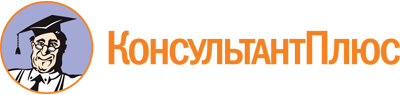 Постановление Администрации Курской области от 23.12.2021 N 1442-па
(ред. от 15.07.2022)
"О проведении конкурса на предоставление грантов на развитие гражданского общества в 2022 году"
(вместе с "Положением о проведении конкурса на предоставление грантов на развитие гражданского общества в 2022 году", "Порядком предоставления грантов на развитие гражданского общества в 2022 году", "Методикой оценки заявок для определения получателей грантов на развитие гражданского общества в 2022 году")Документ предоставлен КонсультантПлюс

www.consultant.ru

Дата сохранения: 11.12.2022
 Список изменяющих документов(в ред. постановлений Администрации Курской областиот 04.02.2022 N 93-па, от 21.04.2022 N 454-па, от 15.07.2022 N 806-па)Список изменяющих документов(в ред. постановлений Администрации Курской областиот 04.02.2022 N 93-па, от 21.04.2022 N 454-па, от 15.07.2022 N 806-па)НаправленияПримерная тематика направленийСоциальное обслуживание, социальная поддержка и защита гражданСоциальная поддержка и защита людей, оказавшихся в трудной жизненной ситуации, в том числе реабилитация, социальная и трудовая интеграция лиц без определенного места жительстваСоциальное обслуживание, социальная поддержка и защита гражданСоциальная поддержка людей с ограниченными возможностями здоровья, в том числе их реабилитация с использованием современных технологий, обеспечение доступа к услугам организаций, осуществляющих деятельность в социальной сфере, туристическим услугамСоциальное обслуживание, социальная поддержка и защита гражданПовышение качества жизни людей старшего поколения и людей с ограниченными возможностями здоровья, в том числе создание условий для повышения доступности для таких людей объектов и услугСоциальное обслуживание, социальная поддержка и защита гражданСоциализация людей старшего поколения, людей с ограниченными возможностями здоровья, представителей социально уязвимых групп населения через различные формы социальной активностиСоциальное обслуживание, социальная поддержка и защита гражданПомощь пострадавшим в результате стихийных бедствий, техногенных или иных катастрофСоциальное обслуживание, социальная поддержка и защита гражданВнедрение современных технологий социального обслуживания на дому, в полустационарной и стационарной формахСоциальное обслуживание, социальная поддержка и защита гражданДеятельность, направленная на приобретение людьми старшего поколения, людьми с ограниченными возможностями здоровья навыков, соответствующих современному уровню технологического развития и социальным изменениямСоциальное обслуживание, социальная поддержка и защита гражданПовышение общественной активности ветеранов путем вовлечения их в социально значимую деятельность, в том числе в сфере патриотического воспитания молодежи, трудового наставничестваСоциальное обслуживание, социальная поддержка и защита гражданСодействие трудоустройству людей, оказавшихся в трудной жизненной ситуации, людей с ограниченными возможностями здоровья, представителей социально уязвимых слоев населенияСоциальное обслуживание, социальная поддержка и защита гражданСодействие вовлечению молодых людей с ограниченными возможностями здоровья в сферу интеллектуальной трудовой деятельностиСоциальное обслуживание, социальная поддержка и защита гражданСодействие развитию гибких и эффективных форм привлечения людей старшего поколения, людей с ограниченными возможностями здоровья к трудовой деятельностиСоциальное обслуживание, социальная поддержка и защита гражданСодействие развитию социального сопровождения маломобильных людей и людей с тяжелыми заболеваниямиСоциальное обслуживание, социальная поддержка и защита гражданСодействие созданию универсальной пространственной среды (доступной для маломобильных людей)Социальное обслуживание, социальная поддержка и защита гражданРазвитие попечительства в организациях, осуществляющих деятельность в социальной сфере, и общественного участия в их деятельностиСоциальное обслуживание, социальная поддержка и защита гражданСодействие развитию профессиональных компетенций и поддержанию уровня вовлеченности работников и добровольцев организаций, осуществляющих деятельность в социальной сфереСоциальное обслуживание, социальная поддержка и защита гражданИнформационная, консультационная, методическая, образовательная поддержка некоммерческих неправительственных социально ориентированных организаций, предоставляющих услуги в социальной сфере, по вопросам, связанным с оказанием таких услугСоциальное обслуживание, социальная поддержка и защита гражданРазвитие сети некоммерческих неправительственных организаций, предоставляющих услуги в социальной сфере, в том числе с масштабированием успешных практикСоциальное обслуживание, социальная поддержка и защита гражданАпробация и внедрение инноваций при предоставлении услуг в социальной сфере, содействие такой деятельностиСоциальное обслуживание, социальная поддержка и защита гражданРазвитие независимой системы оценки качества работы организаций (в том числе государственных и муниципальных учреждений), предоставляющих услуги в социальной сфереОхрана здоровья граждан, пропаганда здорового образа жизниДеятельность в области физической культуры и спорта (за исключением профессионального спорта)Охрана здоровья граждан, пропаганда здорового образа жизниПрофилактика курения, алкоголизма, наркомании и иных опасных для человека зависимостей, содействие снижению количества людей, подверженных таким зависимостямОхрана здоровья граждан, пропаганда здорового образа жизниПрофилактика заболеванийОхрана здоровья граждан, пропаганда здорового образа жизниРеабилитация, социальная и трудовая реинтеграция людей, осуществлявших (осуществляющих) незаконное потребление наркотических средств или психотропных веществ, а также людей, инфицированных вирусом иммунодефицита человекаОхрана здоровья граждан, пропаганда здорового образа жизниМедико-социальное сопровождение людей с тяжелыми заболеваниями и людей, нуждающихся в паллиативной помощиОхрана здоровья граждан, пропаганда здорового образа жизниПоддержка и социальное сопровождение людей с психическими расстройствами и расстройствами поведения (включая расстройства аутистического спектра), генетическими заболеваниямиОхрана здоровья граждан, пропаганда здорового образа жизниСоздание условий для занятий детей-инвалидов физической культурой и спортомОхрана здоровья граждан, пропаганда здорового образа жизниПоддержка и пропаганда донорстваОхрана здоровья граждан, пропаганда здорового образа жизниПоддержка и пропаганда практик здорового образа жизни, правильного питания и сбережения здоровьяОхрана здоровья граждан, пропаганда здорового образа жизниРазвитие независимой системы оценки качества работы медицинских организаций (в том числе вспомогательного персонала)Поддержка семьи, материнства, отцовства и детстваПрофилактика социального сиротства, в том числе раннее выявление семейного неблагополучия и организация оказания всесторонней помощиПоддержка семьи, материнства, отцовства и детстваУкрепление института семьи и семейных ценностейПоддержка семьи, материнства, отцовства и детстваСоциальная адаптация детей-инвалидов, поддержка семей с детьми-инвалидами, родителей с ограниченными возможностями здоровьяПоддержка семьи, материнства, отцовства и детстваСоциальная адаптация детей-сирот и детей, оставшихся без попечения родителей, подготовка их к самостоятельной взрослой жизниПоддержка семьи, материнства, отцовства и детстваСодействие устройству детей в семьиПоддержка семьи, материнства, отцовства и детстваПрофилактика домашнего насилия, жестокого обращения с детьмиПоддержка семьи, материнства, отцовства и детстваПостинтернатное сопровождение молодых людей из числа детей-сирот и детей, оставшихся без попечения родителейПоддержка семьи, материнства, отцовства и детстваРазвитие у детей навыков безопасного поведения в городской средеПоддержка семьи, материнства, отцовства и детстваРазвитие у детей навыков безопасного поведения при использовании информационно-коммуникационных технологий, в том числе в информационно-телекоммуникационной сети "Интернет" и иных виртуальных средахПоддержка семьи, материнства, отцовства и детстваПоддержка и развитие межпоколенческих отношений в семье и в обществеПоддержка семьи, материнства, отцовства и детстваРазвитие добрососедских отношенийПоддержка семьи, материнства, отцовства и детстваРеализация партнерских проектов по предотвращению семейного неблагополучия, защите прав и интересов детейПоддержка семьи, материнства, отцовства и детстваПрофилактика деструктивного поведения детей и подростков, реабилитация и социализация несовершеннолетних правонарушителейПоддержка молодежных проектов, реализация которых охватывает виды деятельности, предусмотренные статьей 31.1 Федерального закона от 12 января 1996 года N 7-ФЗ "О некоммерческих организациях"Развитие научно-технического и художественного творчества детей и молодежиПоддержка молодежных проектов, реализация которых охватывает виды деятельности, предусмотренные статьей 31.1 Федерального закона от 12 января 1996 года N 7-ФЗ "О некоммерческих организациях"Деятельность молодежных организаций, направленная на вовлечение молодежи в развитие территорийПоддержка молодежных проектов, реализация которых охватывает виды деятельности, предусмотренные статьей 31.1 Федерального закона от 12 января 1996 года N 7-ФЗ "О некоммерческих организациях"Развитие добровольчества в молодежной средеПоддержка молодежных проектов, реализация которых охватывает виды деятельности, предусмотренные статьей 31.1 Федерального закона от 12 января 1996 года N 7-ФЗ "О некоммерческих организациях"Профориентация и содействие трудоустройству молодежиПоддержка молодежных проектов, реализация которых охватывает виды деятельности, предусмотренные статьей 31.1 Федерального закона от 12 января 1996 года N 7-ФЗ "О некоммерческих организациях"Формирование у школьников и студентов навыков ведения бизнеса и проектной работыПоддержка молодежных проектов, реализация которых охватывает виды деятельности, предусмотренные статьей 31.1 Федерального закона от 12 января 1996 года N 7-ФЗ "О некоммерческих организациях"Деятельность детей и молодежи в сфере краеведения и экологииПоддержка молодежных проектов, реализация которых охватывает виды деятельности, предусмотренные статьей 31.1 Федерального закона от 12 января 1996 года N 7-ФЗ "О некоммерческих организациях"Содействие повышению уровня занятости молодежи в небольших населенных пунктах и моногородах, развитие общедоступной инфраструктуры для молодежи в сельской местностиПоддержка молодежных проектов, реализация которых охватывает виды деятельности, предусмотренные статьей 31.1 Федерального закона от 12 января 1996 года N 7-ФЗ "О некоммерческих организациях"Поддержка детских и молодежных сообществПоддержка молодежных проектов, реализация которых охватывает виды деятельности, предусмотренные статьей 31.1 Федерального закона от 12 января 1996 года N 7-ФЗ "О некоммерческих организациях"Реализация молодежных проектов по направлениям деятельности некоммерческих неправительственных организацийПоддержка проектов в области науки, образования, просвещенияАпробация и развитие инновационных образовательных подходов и практикПоддержка проектов в области науки, образования, просвещенияРазвитие эффективных способов повышения квалификации педагогических работников и управленцев в сфере образованияПоддержка проектов в области науки, образования, просвещенияПоддержка конкурсов и других мероприятий, направленных на раскрытие педагогического мастерства и повышение социального статуса педагогических работниковПоддержка проектов в области науки, образования, просвещенияСодействие повышению мотивации людей к обучению и развитиюПоддержка проектов в области науки, образования, просвещенияСодействие повышению качества образования учащихся из отдаленных малокомплектных школПоддержка проектов в области науки, образования, просвещенияСодействие получению профессионального образования в отдаленных от крупных городов территориях путем дистанционного обученияПоддержка проектов в области науки, образования, просвещенияОказание дополнительной поддержки молодым педагогическим работникам и ученым при переезде в отдаленные от крупных городов территорииПоддержка проектов в области науки, образования, просвещенияПродвижение и расширение практики инклюзивного образованияПоддержка проектов в области науки, образования, просвещенияСодействие деятельности в сфере изучения и популяризации русского языка и литературы, поддержка литературного творчества и мотивации к чтениюПоддержка проектов в области науки, образования, просвещенияСодействие и осуществление деятельности в области просвещения, дополнительного образования детей, дополнительного профессионального образованияПоддержка проектов в области науки, образования, просвещенияРазвитие сетевых способов реализации образовательных программПоддержка проектов в области науки, образования, просвещенияРазвитие профессионально-общественных механизмов оценки качества образования, экспертизы изменений в системе образования, управления образованиемПоддержка проектов в области науки, образования, просвещенияПродвижение родительского просвещенияПоддержка проектов в области науки, образования, просвещенияРазвитие образовательного туризмаПоддержка проектов в области науки, образования, просвещенияРеализация социально-образовательных проектов поддержки учащимися людей пожилого возрастаПоддержка проектов в области науки, образования, просвещенияСодействие образованию людей с ограниченными возможностями здоровьяПоддержка проектов в области науки, образования, просвещенияПродвижение интеллектуального развития учащихся и воспитанников через конкурсы, олимпиады, исследовательскую, научную деятельностьПоддержка проектов в области науки, образования, просвещенияПопуляризация научной и технологической деятельности, социального и технологического предпринимательстваПоддержка проектов в области науки, образования, просвещенияИнициативные проекты молодых ученых (без обязательной подготовки отчета о научно-исследовательской работе)Поддержка проектов в области науки, образования, просвещенияПоддержка научных школ, лекториев, семинаров, организуемых молодыми учеными и (или) для молодых ученыхПоддержка проектов в области культуры и искусстваПопуляризация культурного наследия Курской областиПоддержка проектов в области культуры и искусстваСохранение народных культурных традиций, включая народные промыслы и ремеслаПоддержка проектов в области культуры и искусстваРасширение роли организаций культуры, библиотек и музеев как центров развития местных сообществПоддержка проектов в области культуры и искусстваРеализация проектов, направленных на создание и развитие креативных общественных пространствПоддержка проектов в области культуры и искусстваРазвитие современных форм продвижения культуры и искусстваПоддержка проектов в области культуры и искусстваДонесение средствами культуры и искусства новых возможностей человека, появляющихся благодаря развитию технологий, социальная адаптация населения к восприятию технологического развитияПоддержка проектов в области культуры и искусстваРеабилитация людей с ограниченными возможностями здоровья средствами культуры и искусстваСохранение исторической памятиСодействие деятельности, направленной на охрану и восстановление объектов и территорий, имеющих историческое, культовое и культурное значениеСохранение исторической памятиУвековечение памяти выдающихся людей и значимых событий прошлогоСохранение исторической памятиПоддержка краеведческой работы, общественных исторических выставок и экспозиций, проектов по исторической реконструкцииСохранение исторической памятиПроведение поисковой работы, направленной на увековечение памяти защитников Отечества и сохранение воинской славы РоссииСохранение исторической памятиДеятельность в сфере патриотического, в том числе военно-патриотического, воспитания граждан Российской ФедерацииСохранение исторической памятиУвековечение памяти жертв политических репрессийЗащита прав и свобод человека и гражданина, в том числе защита прав заключенныхДеятельность по защите прав и свобод человека и гражданинаЗащита прав и свобод человека и гражданина, в том числе защита прав заключенныхЗащита прав заключенных, содействие их обучению, социальная и трудовая реинтеграция лиц, освободившихся из мест лишения свободыЗащита прав и свобод человека и гражданина, в том числе защита прав заключенныхОказание юридической помощи гражданам и некоммерческим неправительственным организациямЗащита прав и свобод человека и гражданина, в том числе защита прав заключенныхПравовое просвещение населения (в том числе осуществляемое в целях противодействия коррупции)Охрана окружающей среды и защита животныхДеятельность, направленная на охрану окружающей среды и природных памятниковОхрана окружающей среды и защита животныхПовышение повседневной экологической культуры людей, развитие инициатив в сфере сбора мусора, благоустройства и очистки лесов, рек, ручьев, водоемов и их береговОхрана окружающей среды и защита животныхПрофилактика жестокого обращения с животнымиОхрана окружающей среды и защита животныхДеятельность в области защиты животныхОхрана окружающей среды и защита животныхУчастие в профилактике и (или) тушении лесных пожаровУкрепление межнационального и межрелигиозного согласияУкрепление дружбы между народами Российской ФедерацииУкрепление межнационального и межрелигиозного согласияРазвитие межнационального сотрудничества, сохранение и защита самобытности и языков народов Российской ФедерацииУкрепление межнационального и межрелигиозного согласияАдаптация и интегрирование мигрантов в единое правовое и культурное поле Курской областиУкрепление межнационального и межрелигиозного согласияОказание помощи пострадавшим в результате социальных, национальных, религиозных конфликтов, беженцам и вынужденным переселенцамУкрепление межнационального и межрелигиозного согласияРасширение практик посредничества, медиации и примирения в конфликтах разных групп в местных сообществахУкрепление межнационального и межрелигиозного согласияПрофилактика национального религиозного экстремизмаРазвитие общественной дипломатии и поддержка соотечественниковФормирование практики общественной дипломатии в современных условияхРазвитие общественной дипломатии и поддержка соотечественниковРасширение международного сотрудничества институтов гражданского обществаРазвитие общественной дипломатии и поддержка соотечественниковПродвижение успешных социальных технологий и проектов российских некоммерческих неправительственных организаций на международных площадкахРазвитие общественной дипломатии и поддержка соотечественниковРазработка и реализация международных образовательных программ по направлениям деятельности некоммерческих организацийРазвитие общественной дипломатии и поддержка соотечественниковРазвитие межрегиональных побратимских связей как инструмента развития общественной дипломатииРазвитие институтов гражданского обществаИнформационная, консультационная и методическая поддержка деятельности некоммерческих организацийРазвитие институтов гражданского обществаВыявление, обобщение и распространение лучших практик деятельности некоммерческих организаций, популяризация такой деятельности, масштабирование успешных социальных технологийРазвитие институтов гражданского обществаРасширение практики взаимодействия государственных органов, органов местного самоуправления и некоммерческих организацийРазвитие институтов гражданского обществаРазвитие благотворительностиРазвитие институтов гражданского обществаРазвитие добровольчества (волонтерства)Развитие институтов гражданского обществаРазвитие системы компетенций и профессиональных сообществ в области социального проектирования (включая оценку социальных проектов) и организации деятельности некоммерческих организацийРазвитие институтов гражданского обществаРазвитие некоммерческих неправительственных организаций, оказывающих финансовую, имущественную, информационную, консультационную, образовательную, методическую и иную поддержку деятельности других некоммерческих неправительственных организацийРазвитие институтов гражданского обществаСоздание и развитие акселераторов социальных проектовРазвитие институтов гражданского обществаСодействие формированию культуры и инфраструктуры оценки социально значимых проектов и проектов в сфере защиты прав и свобод человека и гражданина, их результатов и эффектовСписок изменяющих документов(в ред. постановления Администрации Курской областиот 04.02.2022 N 93-па)Nп/пНаправление расходованияПлан(тыс. руб.)Факт(тыс. руб.)% исполнения (тыс. руб.)Причины отклонения123456ИТОГОСписок изменяющих документов(в ред. постановления Администрации Курской областиот 04.02.2022 N 93-па)N п/пКритерии оценки заявок на участие в конкурсеКоэффициенты значимости1Актуальность и социальная значимость проекта12Логическая связность и реализуемость проекта, соответствие мероприятий проекта его целям, задачам и ожидаемым результатам13Инновационность, уникальность проекта0,54Соотношение планируемых расходов на реализацию проекта и его ожидаемых результатов, измеримость и достижимость таких результатов1,55Реалистичность бюджета проекта и обоснованность планируемых расходов на реализацию проекта1,56Масштаб реализации проекта17Собственный вклад организации и дополнительные ресурсы, привлекаемые на реализацию проекта, перспективы его дальнейшего развития18Опыт организации по успешной реализации программ, проектов по соответствующему направлению деятельности19Соответствие опыта и компетенций команды проекта планируемой деятельности110Информационная открытость организации19 - 10Актуальность и социальная значимость проекта убедительно доказаны:- проблемы, на решение которых направлен проект, детально раскрыты, их описание аргументировано и подкреплено конкретными количественными и (или) качественными показателями;- проект направлен в полной мере на решение именно тех проблем, которые обозначены как значимые;- имеется подтверждение актуальности проблемы представителями целевой аудитории, потенциальными благополучателями, партнерами;- мероприятия проекта полностью соответствуют грантовым направлениям (в том числе другим, помимо указанного в качестве направления, по которому подана заявка)6 - 8Актуальность и социальная значимость проекта в целом доказаны, однако имеются несущественные замечания члена Комиссии:- проблемы, на решение которых направлен проект, относятся к разряду актуальных, но авторы преувеличили их значимость для выбранной территории реализации проекта и (или) целевой группы;- проблемы, на решение которых направлен проект, описаны общими фразами, без ссылок на конкретные факты, либо этих фактов и показателей недостаточно для подтверждения актуальности проблемы для заявленной целевой группы и (или) территории реализации проекта;- имеются другие замечания Комиссии3 - 5Актуальность и социальная значимость проекта доказаны недостаточно убедительно:- проблема не имеет острой значимости для целевой группы или территории реализации проекта;- в проекте недостаточно аргументированно и без конкретных показателей описана проблема, на решение которой направлен проект, либо не подтверждено взаимодействие с территориями, обозначенными в заявке;- имеются другие замечания Комиссии0 - 2Актуальность и социальная значимость проекта не доказаны:- проблема, которой посвящен проект, не относится к разряду востребованных обществом либо слабо обоснована авторами;- большая часть мероприятий проекта не связана с выбранным грантовым направлением;- имеются другие замечания Комиссии9 - 10Проект полностью соответствует данному критерию:- все разделы заявки логически взаимосвязаны, каждый раздел содержит информацию, необходимую и достаточную для полного понимания содержания проекта;- календарный план хорошо структурирован, детализирован, содержит описание конкретных мероприятий;- запланированные мероприятия соответствуют условиям конкурса и обеспечивают решение поставленных задач и достижение предполагаемых результатов проекта;- указаны конкретные и разумные сроки, позволяющие в полной мере решить задачи проекта6 - 8По данному критерию проект в целом проработан, однако имеются несущественные замечания Комиссии:- все разделы заявки логически взаимосвязаны, однако имеются несущественные смысловые несоответствия, что нарушает внутреннюю целостность проекта;- запланированные мероприятия соответствуют условиям конкурса и обеспечивают решение поставленных задач и достижение предполагаемых результатов проекта, вместе с тем, состав мероприятий не является полностью оптимальным и (или) сроки выполнения отдельных мероприятий проекта требуют корректировки3 - 5Проект по данному критерию проработан недостаточно, имеются замечания Комиссии, которые необходимо устранить:- календарный план описывает лишь общие направления деятельности, не раскрывает последовательность реализации проекта, не позволяет определить содержание основных мероприятий;- имеются устранимые нарушения логической связи между задачами, мероприятиями и предполагаемыми результатами;- имеются другие замечания Комиссии0 - 2Проект не соответствует данному критерию:- проект проработан на низком уровне, имеются несоответствия мероприятий проекта его целям и задачам, противоречия между планируемой деятельностью и ожидаемыми результатами;- существенные ошибки в постановке целей, задач, описании мероприятий, результатов проекта делают реализацию такого проекта нецелесообразной;- сроки выполнения мероприятий некорректны и не соответствуют заявленным целям и задачам проекта, из-за непродуманности создают значительные риски реализации проекта;- имеются другие замечания Комиссии9 - 10Проект является инновационным, уникальным:- проект преимущественно направлен на внедрение новых или значительно улучшенных практик, методов в деятельность некоммерческой неправительственной организации и (или) ее партнеров, что позволит существенно качественно улучшить такую деятельность6 - 8Проект имеет признаки инновационности, уникальности, но эти признаки несущественно влияют на его ожидаемые результаты:- проект предусматривает внедрение новых или значительно улучшенных процессов, методов, практик, но в заявке четко не описано, как это приведет к изменению содержания и результативности деятельности, которую осуществляют некоммерческая неправительственная организация и (или) ее партнеры (например, отсутствует описание конкретных результатов внедрения инноваций);- у некоммерческой неправительственной организации есть ресурсы и опыт, чтобы успешно внедрить описанные инновации;- имеются другие замечания Комиссии3 - 5Проект практически не имеет признаков инновационности, уникальности:- в заявке упоминается использование новых или значительно улучшенных процессов, методов, практик, вместе с тем, состав мероприятий проекта в явном виде не позволяет сделать вывод о том, что проект является уникальным по сравнению с деятельностью других организаций по соответствующей тематике;- практики и методики, указанные в заявке, не являются инновационными;- имеются другие замечания Комиссии0 - 2Проект не является инновационным, уникальным:- проект, по сути, является продолжением уже осуществляемой (ранее осуществлявшейся) деятельности организации;- практики и методики, указанные в заявке, не рекомендуются к применению (на наличие данного обстоятельства необходимо указать в комментарии к оценке с соответствующим обоснованием)9 - 10Данный критерий отлично выражен в заявке:- в заявке четко изложены ожидаемые результаты проекта, конкретны и измеримы;- их получение соразмерно и обосновано6 - 8Данный критерий хорошо выражен в заявке:- в заявке четко изложены ожидаемые результаты проекта, их получение на общую сумму предполагаемых расходов на реализацию обосновано, вместе с тем содержание запланированной деятельности по достижению указанных результатов (состав мероприятий) не является полностью оптимальным;- по описанию запланированных результатов у Комиссии имеются несущественные замечания в части их измеримости и достижимости (замечания необходимо указать и комментарии)3 - 5Данный критерий удовлетворительно выражен в заявке:- в заявке изложены ожидаемые результаты проекта, но они не полностью соответствуют критериям измеримости, достижимости;- запланированные результаты могут быть достигнуты при меньших затратах;- имеются другие замечания Комиссии0 - 2Данный критерий плохо выражен в заявке:- ожидаемые результаты проекта изложены неконкретно;- предполагаемые затраты на достижение результатов проекта явно завышены;- описанная в заявке деятельность является, по сути, предпринимательской;- имеются другие замечания Комиссии9 - 10Проект полностью соответствует данному критерию:- в бюджете проекта предусмотрено финансовое обеспечение всех мероприятий проекта и отсутствуют расходы, которые непосредственно не связаны с мероприятиями проекта;- все планируемые расходы реалистичны и обоснованы;- к заявке прилагаются коммерческие предложения (не менее двух) на приобретение товаров, оказание работ/услуг;- даны корректные комментарии по всем предполагаемым расходам за счет гранта, позволяющие четко определить состав (детализацию) расходов;- в проекте предусмотрено активное использование имеющихся у некоммерческой неправительственной организации ресурсов6 - 8Проект в целом соответствует данному критерию, однако имеются несущественные замечания Комиссии:- все планируемые расходы реалистичны, следуют из задач, мероприятий и обоснованы, вместе с тем из комментариев к некоторым расходам невозможно точно определить их состав (детализацию);- имеются другие замечания Комиссии (с комментарием).К заявке прилагаются коммерческие предложения (не менее двух) на приобретение товаров, оказание работ/услуг3 - 5Проект в целом соответствует данному критерию, однако имеются замечания Комиссии, которые необходимо устранить:- не все предполагаемые расходы непосредственно связаны с мероприятиями проекта и достижением ожидаемых результатов;- в бюджете проекта предусмотрены побочные, не имеющие прямого отношения к реализации проекта, расходы;- некоторые расходы завышены или занижены по сравнению со средним рыночным уровнем оплаты труда, цен на товары, работы, услуги, аренду (без соответствующего обоснования в комментариях к расходам);- отсутствуют коммерческие предложения к смете на приобретение товаров, оказание работ/услуг;- обоснование некоторых запланированных расходов не позволяет оценить их взаимосвязь с мероприятиями проекта;- имеются другие замечания Комиссии (с комментарием)0 - 2Проект не соответствует данному критерию:- предполагаемые затраты на реализацию проекта явно завышены либо занижены и (или) не соответствуют мероприятиям проекта, условиям конкурса;- отсутствуют коммерческие предложения к смете на приобретение товаров, оказание работ/услуг;- в смете проекта предусмотрено осуществление за счет гранта расходов, которые не допускаются;- смета проекта нереалистична, не соответствует тексту заявки;- смета проекта не соответствует целевому характеру гранта, часть расходов не направлена на выполнение мероприятий проекта либо вообще не имеет отношения к реализации проекта;- имеются несоответствия между суммами в описании проекта и в его смете;- комментарии к запланированным расходам неполные, некорректные, нелогичные;- имеются другие замечания Комиссии9 - 10Проект по данному критерию проработан отлично:- заявленный территориальный охват проекта оправдан, использует реальные возможности некоммерческой неправительственной организации и адекватен тем проблемам, на решение которых направлен проект;- в проекте предусмотрена деятельность в пределах территории его реализации, самостоятельно или с активным вовлечением партнеров6 - 8Проект по данному критерию проработан хорошо:- в проекте предусмотрена деятельность в пределах территории его реализации за счет вовлечения партнеров, но наличие устойчивых связей со всеми такими партнерами в заявке не подтверждено;- имеется частичное (несущественное) расхождение между заявленной территорией реализации проекта и календарным планом, обеспечение такого территориального охвата может вызвать затруднения в сроки, установленные календарным планом;- имеются другие замечания Комиссии3 - 5Проект по данному критерию проработан удовлетворительно:- возможность реализации проекта на заявленной территории не обеспечена в полном объеме бюджетом проекта, при этом информация об иных источниках в заявке отсутствует;- в качестве территории реализации проекта заявлена потенциальная аудитория интернет-ресурса, который планируется создать или развивать в рамках реализации проекта;- имеются другие замечания Комиссии0 - 2Проект по данному критерию проработан плохо:- заявленная территория реализации проекта не подтверждается содержанием заявки;- не доказано взаимодействие с территориями, обозначенными в заявке;- имеются другие замечания Комиссии9 - 10Организация обеспечивает реальное привлечение дополнительных ресурсов на реализацию проекта:- организация располагает ресурсами на реализацию проекта (добровольцами, помещением в собственности, безвозмездном пользовании или аренде, оборудованием, транспортными средствами, интеллектуальными правами и другими) и (или) подтверждает реалистичность их привлечения;- доказано долгосрочное и соответствующее масштабу и задачам проекта влияние его успешной реализации на проблемы, на решение которых он направлен;- представлено четкое видение дальнейшего развития деятельности по проекту и использования его результатов после завершения оказания поддержки6 - 8Организация обеспечивает реальное привлечение дополнительных ресурсов на реализацию проекта:- организация располагает ресурсами на реализацию проекта (добровольцами, помещением в собственности, безвозмездном пользовании или аренде, оборудованием, транспортными средствами, интеллектуальными правами и другими) и (или) подтверждает реалистичность их привлечения;- в заявке в целом описаны механизмы дальнейшего развития проекта, источники ресурсного обеспечения после завершения оказания поддержки, но отсутствуют достаточные сведения, позволяющие сделать обоснованный вывод о наличии перспектив продолжения деятельности3 - 5Дополнительные ресурсы на реализацию проекта не подтверждены и (или) несоразмерны с запрашиваемой суммой гранта:- уровень собственного вклада по некоторым позициям некорректно рассчитан и (или) подтвержден неубедительно (например, у организации нет опыта привлечения соизмеримых сумм финансирования, а подтверждающие документы (письма, соглашения и другие) от источников ресурсов в составе заявки отсутствуют);- продолжение реализации проекта после окончания финансирования описано общими фразами;- имеются другие замечания Комиссии0 - 2Реализация проекта предполагается практически только за счет гранта:- уровень собственного вклада ничем не подтвержден;- отсутствует описание работы по выбранному направлению после оказания поддержки;- имеются другие замечания Комиссии9 - 10У организации отличный опыт проектной работы по выбранному направлению:- организация имеет опыт устойчивой активной деятельности по выбранному направлению на протяжении более 3 лет;- в заявке представлено описание собственного опыта организации с указанием конкретных программ, проектов или мероприятий; имеются сведения о результативности данных мероприятий; опыт деятельности и ее успешность подтверждаются наградами, отзывами, публикациями в средствах массовой информации и информационно-телекоммуникационной сети "Интернет";- организация получала целевые поступления на реализацию своих программ, проектов, информация о претензиях по поводу их использования отсутствует;- у организации имеется сопоставимый с содержанием заявки опыт проектной деятельности (по масштабу и количеству мероприятий);- у организации есть материально-техническая база для реализации проектов по выбранному направлению, имеются (если применимо) лицензии, иные разрешительные документы, обязательные для осуществления запланированной деятельности6 - 8У организации хороший опыт проектной работы по выбранному направлению:- у организации имеется сопоставимый с содержанием заявки опыт системной и устойчивой проектной деятельности по выбранному направлению (по масштабу и количеству мероприятий);- в заявке представлено описание собственного опыта организации с указанием конкретных программ, проектов или мероприятий; успешность опыта подтверждается наградами, отзывами, публикациями в средствах массовой информации и информационно-телекоммуникационной сети "Интернет";- организация имеет опыт активной деятельности на протяжении более 2 лет либо имеет опыт работы менее 2 лет, но создана гражданами, имеющими значительный опыт аналогичной деятельности3 - 5У организации удовлетворительный опыт проектной работы по выбранному направлению:- в заявке приведено описание собственного опыта организации по реализации программ, проектов по выбранному направлению, но оно не позволяет сделать однозначный вывод о системном и устойчивом характере такой работы в течение 3 лет или с момента создания организации (если она существует меньше 3 лет) и наличии положительных результатов;- организация имеет опыт реализации менее масштабных проектов по выбранному направлению и не имеет опыта работы с соизмеримыми (с запрашиваемой суммой гранта) объемами целевых средств;- организация имеет опыт управления соизмеримыми (с запрашиваемой суммой гранта) объемами целевых средств, однако информация о реализованных проектах не освещена на ее сайте, заявленные достигнутые результаты не представлены;- имеются другие замечания Комиссии0 - 2У организации практически отсутствует опыт работы по выбранному направлению:- организация не имеет опыта активной деятельности либо подтвержденной деятельности за последний год;- опыт проектной работы организации в заявке практически не описан;- имеются противоречия между описанным в заявке опытом организации и информацией из открытых источников (например, заявленные как реализованные мероприятия не отражены в общедоступных отчетах организации);- основной профиль деятельности организации не соответствует выбранному направлению;- имеются другие замечания Комиссии9 - 10Данный критерий отлично выражен в заявке:- проект полностью обеспечен опытными, квалифицированными специалистами по всем необходимым для реализации проекта профилям;- в заявке доказана возможность каждого члена указанной в заявке команды качественно работать над проектом на условиях, в порядке и в сроки, установленные календарным планом и сметой проекта, без существенных замен в ходе проекта6 - 8Данный критерий хорошо выражен в заявке:- проект в целом обеспечен опытными, квалифицированными специалистами, но по некоторым необходимым профилям информация отсутствует;- имеются другие замечания Комиссии3 - 5Данный критерий удовлетворительно выражен в заявке:- в заявке содержится описание команды проекта, но конкретные исполнители основных мероприятий не названы либо не приводятся;- сведения об их знаниях и опыте или о выполняемых функциях в рамках реализации проекта;- указанные в заявке члены команды проекта не в полной мере соответствуют уровню опыта и компетенции, необходимых для реализации проекта;- имеются другие замечания Комиссии0 - 2Данный критерий плохо выражен в заявке:- описание команды проекта, ее квалификации, опыта работы в заявке практически отсутствует;- имеются высокие риски реализации проекта в силу недостаточности опыта и низкой квалификации команды проекта;- имеются другие замечания Комиссии9 - 10Данный критерий отлично выражен в заявке:- информацию о деятельности организации легко найти в информационно-телекоммуникационной сети "Интернет";- деятельность организации систематически освещается в средствах массовой информации;- организация имеет действующий, постоянно обновляемый сайт, на котором представлены подробные годовые отчеты о деятельности, размещена актуальная информация о реализованных проектах и мероприятиях, составе органов управления;- организация имеет страницы (группы) в социальных сетях, на которых регулярно обновляется информация;- организация регулярно публикует годовую отчетность о своей деятельности6 - 8Данный критерий хорошо выражен в заявке;- организация имеет действующий сайт, страницы (группы) в социальных сетях с актуальной информацией, однако без подробных сведений о работе заявителя, привлекаемых им ресурсах, составе органов управления, реализованных программах, проектах;- информацию о деятельности легко найти в информационно-телекоммуникационной сети "Интернет" с помощью поисковых запросов;- деятельность организации периодически освещается в средствах массовой информации;- имеются другие замечания Комиссии3 - 5Данный критерий удовлетворительно выражен в заявке:- деятельность организации мало освещается в средствах массовой информации и в информационно-телекоммуникационной сети "Интернет";- у организации есть сайт и (или) страница (группа) в социальной сети, которые содержат неактуальную (устаревшую) информацию;- отчеты о деятельности организации отсутствуют в открытом доступе;- имеются другие замечания Комиссии0 - 2Данный критерий плохо выражен в заявке:- информация о деятельности организации практически отсутствует в информационно-телекоммуникационной сети "Интернет";- имеются другие замечания КомиссииНаправление грантаНаименование проектаПолное наименование некоммерческой неправительственной организацииТематика направления реализации проектаСроки реализацииОбщая сумма планируемых затрат на реализациюЗапрашиваемая сумма грантаСтруктура затрат:- оплата труда- оплата товаров, работ и услуг- аренда- командировочные расходыГеография реализации проектаNп/пКритерии оценкиБаллКомментарий1.Актуальность и социальная значимость проекта2.Логическая связность и реализуемость проекта, соответствие мероприятий проекта его целям, задачам и ожидаемым результатам3.Инновационность, уникальность проекта4.Соотношение планируемых расходов на реализацию проекта и его ожидаемых результатов, измеримость и достижимость таких результатов5.Реалистичность бюджета проекта и обоснованность планируемых расходов на реализацию проекта6.Масштаб реализации проекта7.Собственный вклад организации и дополнительные ресурсы, привлекаемые на реализацию проекта, перспективы его дальнейшего развития8.Опыт организации по успешной реализации программ, проектов по соответствующему направлению деятельности9.Соответствие опыта и компетенций команды проекта планируемой деятельности10.Информационная открытость организацииИтоговый баллИтоговый баллNп/пКритерии оценкиБалл эксперта N 1Балл эксперта N 2Балл эксперта N 3Итоговый балл(сумма среднего балла по каждому критерию, умноженная на соответствующий коэффициент значимости (с округлением полученных чисел до сотых)ПримечаниеНаименование организации / проектаНаименование организации / проектаНаименование организации / проектаНаименование организации / проектаНаименование организации / проектаНаименование организации / проектаНаименование организации / проекта1.Актуальность и социальная значимость проекта2.Логическая связность и реализуемость проекта, соответствие мероприятий проекта его целям, задачам и ожидаемым результатам3.Инновационность, уникальность проекта4.Соотношение планируемых расходов на реализацию проекта и его ожидаемых результатов, измеримость и достижимость таких результатов5.Реалистичность бюджета проекта и обоснованность планируемых расходов на реализацию проекта6.Масштаб реализации проекта7.Собственный вклад организации и дополнительные ресурсы, привлекаемые на реализацию проекта, перспективы его дальнейшего развития8.Опыт организации по успешной реализации программ, проектов по соответствующему направлению деятельности9.Соответствие опыта и компетенций команды проекта планируемой деятельности10.Информационная открытость организацииИтоговый баллИтоговый баллСписок изменяющих документов(в ред. постановлений Администрации Курской областиот 21.04.2022 N 454-па, от 15.07.2022 N 806-па)Шматков А.Д.- руководитель Администрации Губернатора Курской области (председатель комиссии)Лобов Е.В.- директор департамента внутренней политики Администрации Курской области (заместитель председателя комиссии)Шклярик А.П.- руководитель автономной некоммерческой организации "Центр гражданских и социальных инициатив Курской области" (секретарь комиссии)Агапова И.А.- член Курского областного отделения международного общественного фонда "Российский фонд мира" (по согласованию)Бондарева О.И.- директор ОБПОУ "Курский педагогический колледж", член Общественной палаты Курской области (по согласованию)Горбатенко С.А.- проректор - директор института социальных инноваций и технологий Курского государственного университета (по согласованию)Гребенкин В.В.- председатель комитета молодежной политики Курской областиДовгий И.С.- член Общественной палаты Курской области, член Общественного совета при Администрации Курской области (по согласованию)Дремова Л.А.- заместитель председателя Общественной палаты Курской области (по согласованию)Карачевцев Е.П.- настоятель местной религиозной организации "Православный приход храма Рождества Христова села Клюква Курского района Курской области Курской епархии Русской Православной Церкви (Московский патриархат)" (по согласованию)Ключников Н.В.- член Общественной палаты Курской области (по согласованию)Комков К.А.- заместитель председателя Курской областной Думы (по согласованию)Куцевалов А.А.- руководитель аппарата Общественной палаты Курской области (по согласованию)Лазарев А.И.- председатель Общественной палаты Курской области, председатель Союза "Федерация организаций профсоюзов Курской области" (по согласованию)Ламонова Е.А.- председатель постоянного комитета по физической культуре, спорту, молодежной политике и взаимодействию с общественными объединениями Курской областной Думы (по согласованию)Окорокова Г.П.- ректор ЧОУ ВО Курской области "Курский институт менеджмента, экономики и бизнеса" (по согласованию)Рогожина А.А.- референт управления по общественным проектам и взаимодействию с институтами гражданского общества департамента внутренней политики Администрации Курской областиСердюкова О.А.- президент Ассоциации нотариусов "Курская областная нотариальная палата", член Общественной палаты Курской области (по согласованию)Терновцов А.В.- председатель Курского регионального отделения Общероссийской общественной организации "Общенациональный правозащитный союз "Человек и Закон" (по согласованию)